附件4：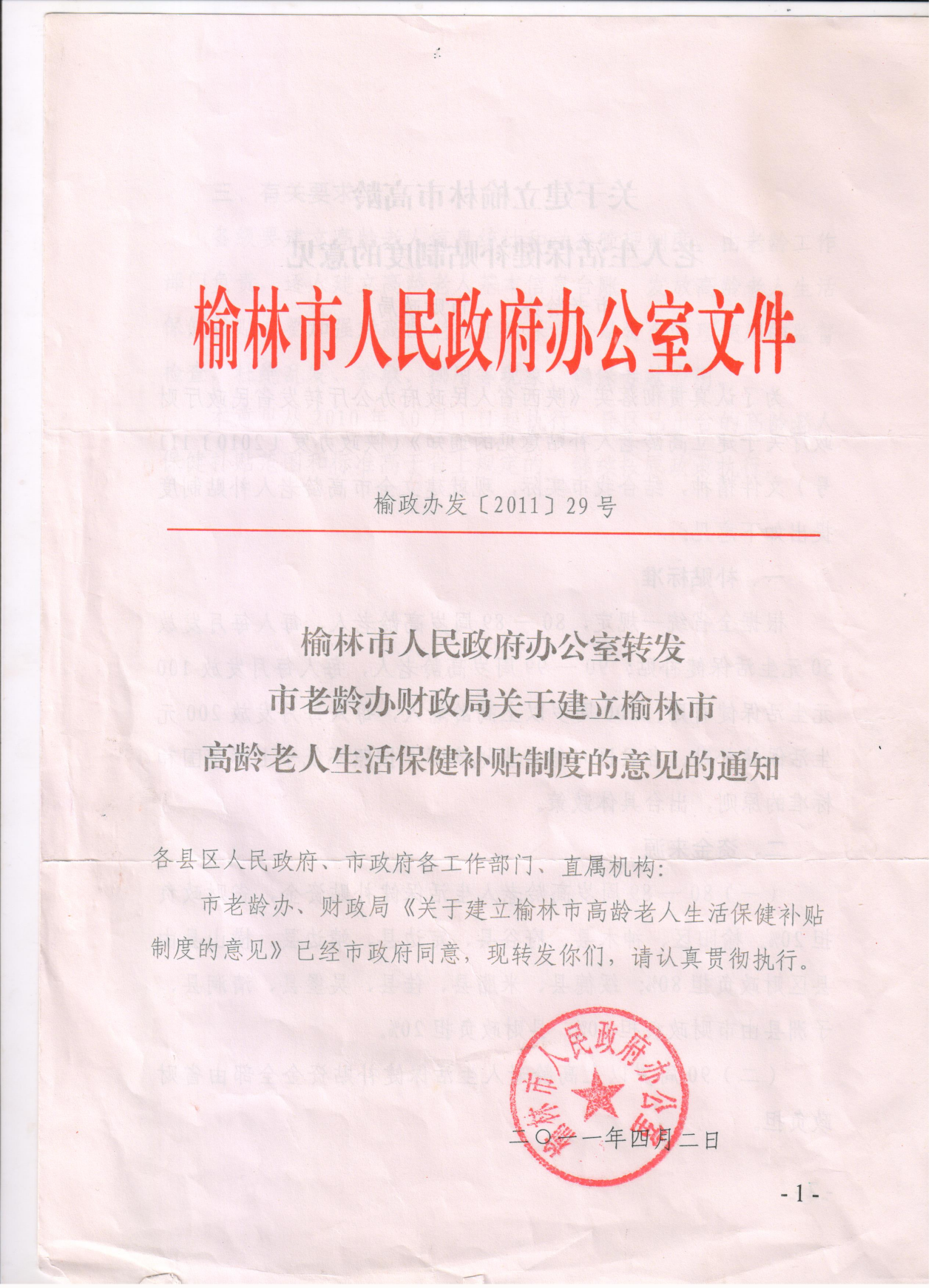 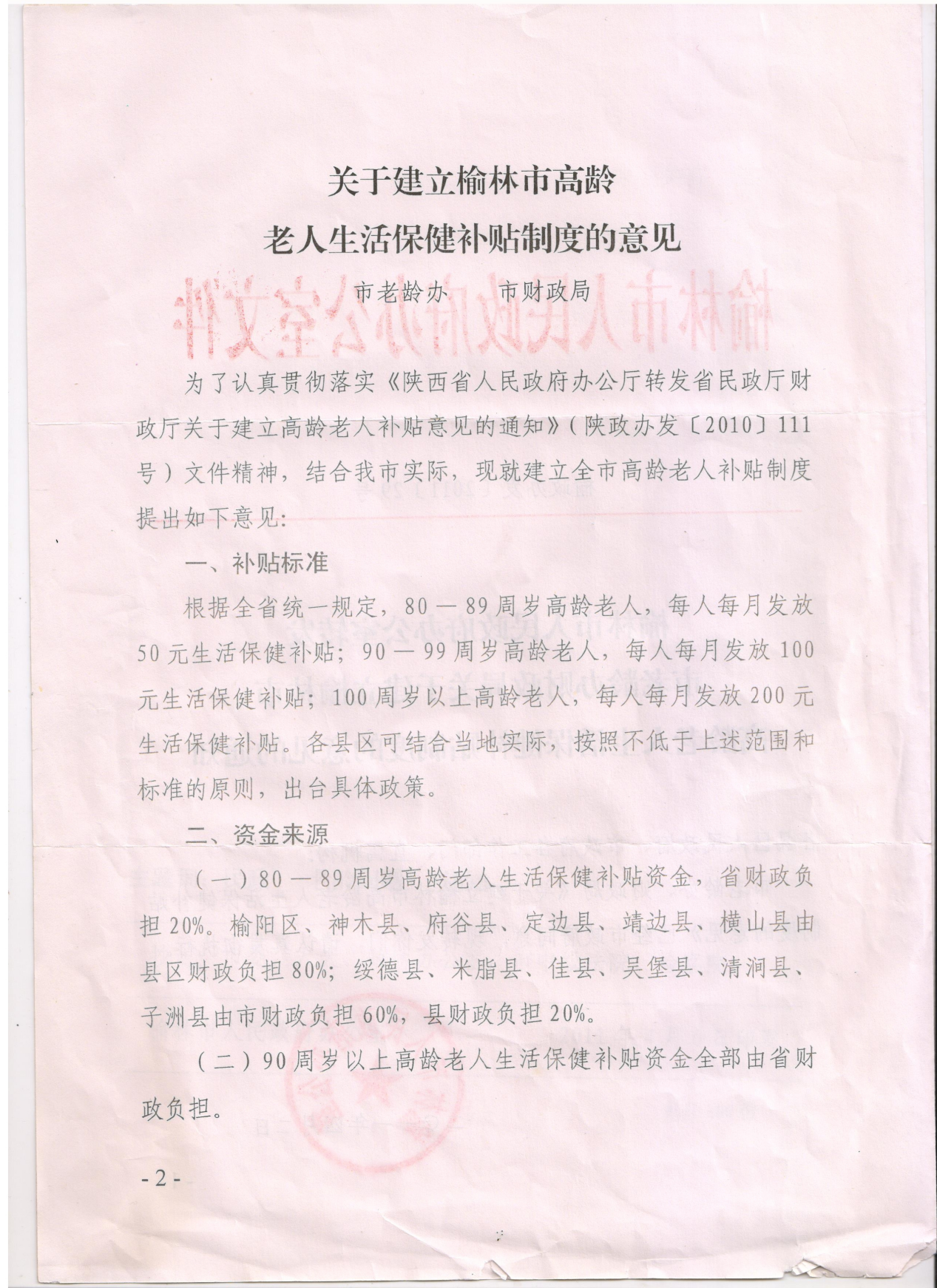 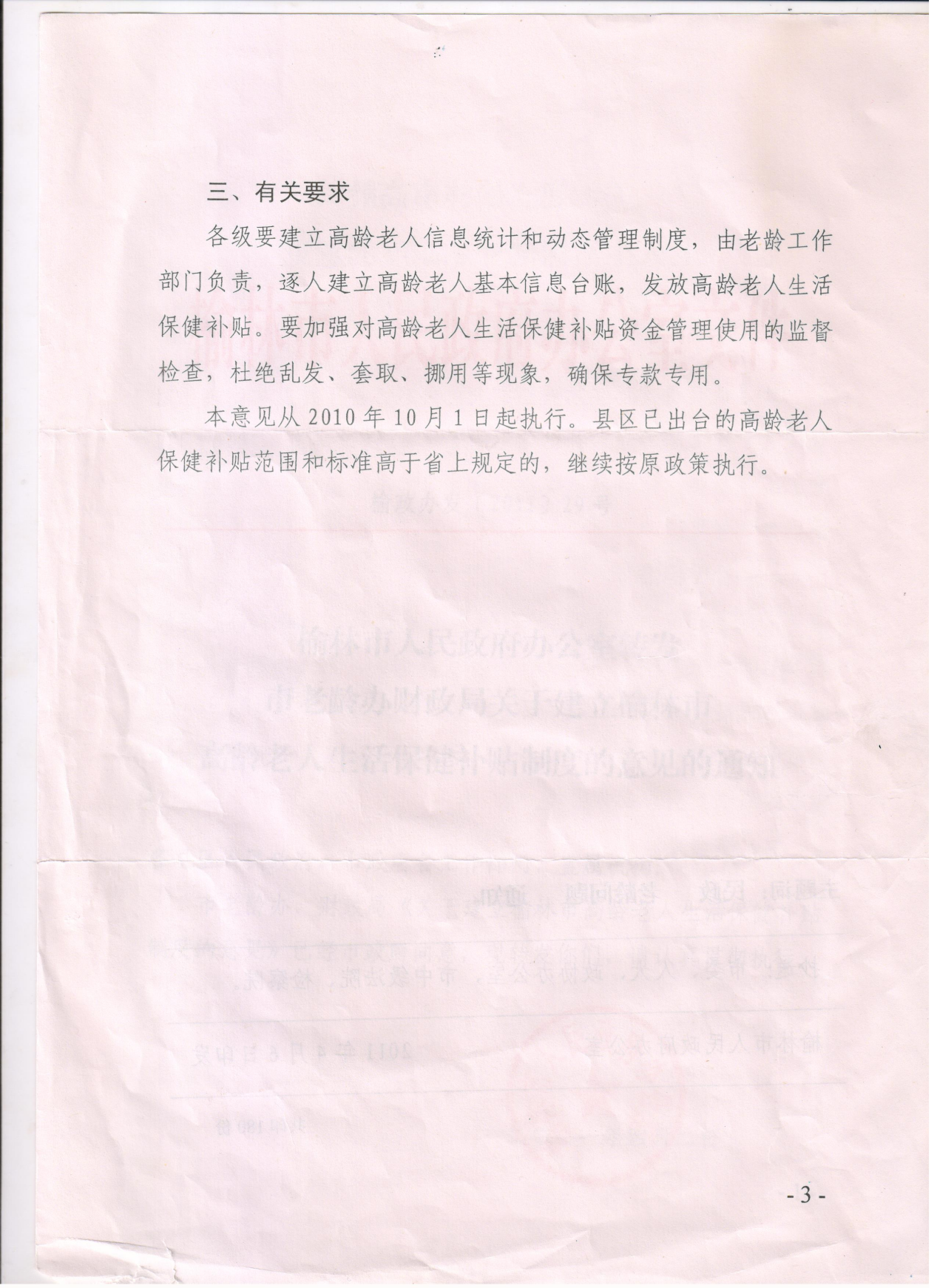 